Strathaven Academy Maths Department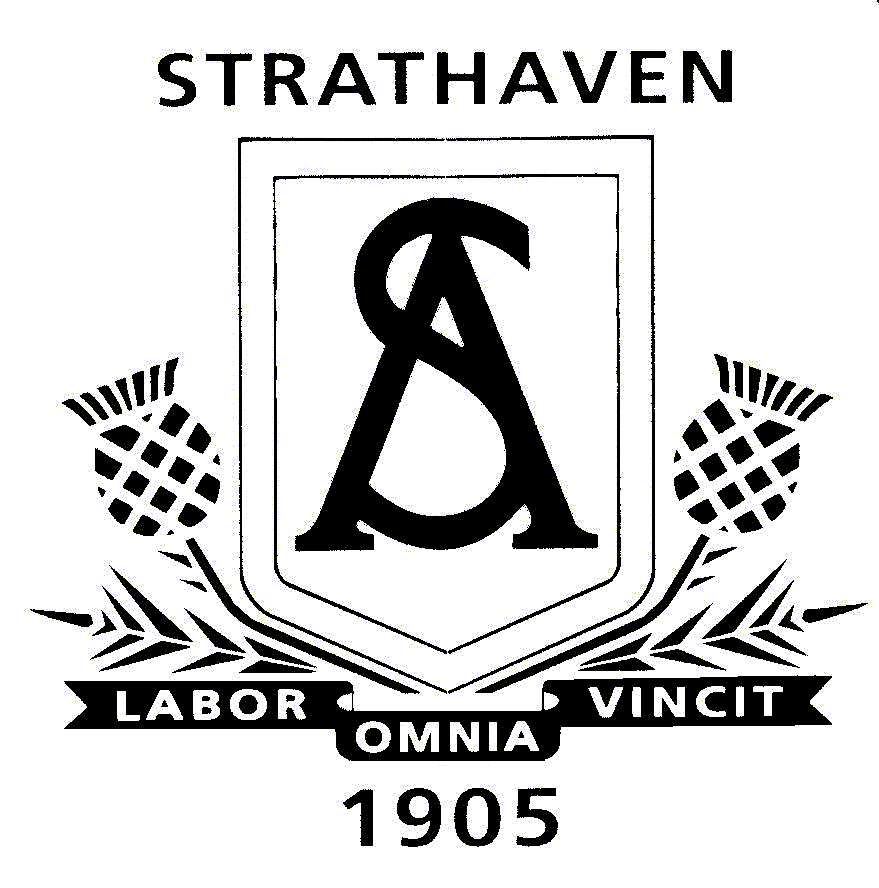 S2 Level 3 Course OutlineUnit 4 – Scale Drawing3D ShapeVolume Money						UNIT 4 TEST - OctoberUnit 5 – CirclesQuadrilateralsSpecial NumbersDrawing Triangles					UNIT 5 TEST - JanuaryUnit 6 – Distributive LawEquationsStatistics – Pie ChartsProbabilityFractions						END OF S2 TEST - APRIL